Finally, send this sheet with the results and two or three photos of each Experience to  newsletter.nase@gmail.com The power of the Sun and how to measure itACTIVITIES TO MAKE AND SENDPerform the Experience 1 (with oil spot), the Experience 2 (with face cheek) or both, obtain the value for the Sun Power and record the results of each Experience in the following Results Table:Table of Solar Power experiments resultsProject launch: March 21, 2019 (equinox) The activity will be open until: June 21, 2019 (solstice) The results will be disseminated worldwide under the initiative IAU100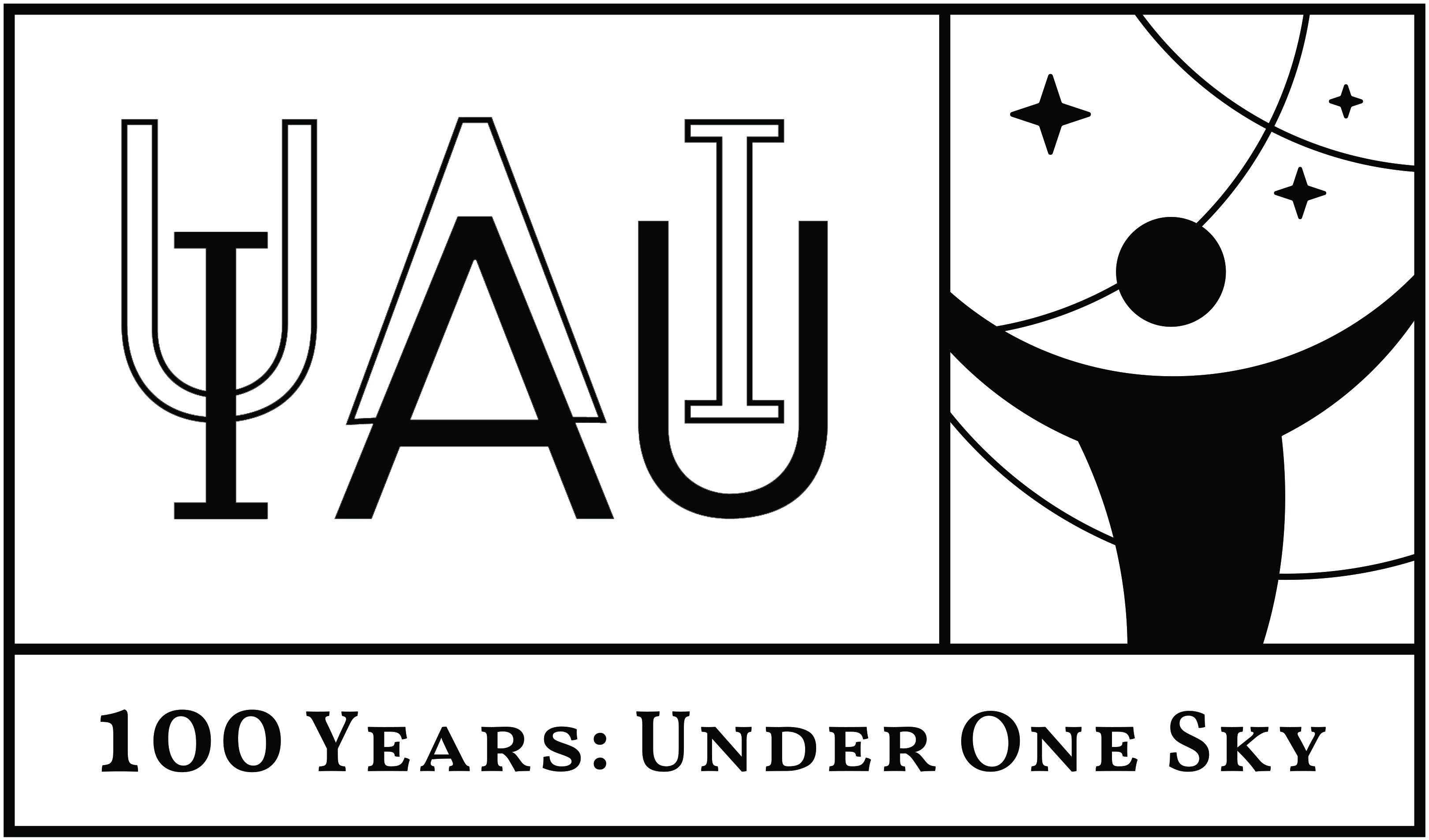 100 YEARS INTERNACIONALASTRONOMICALUNION1919-2019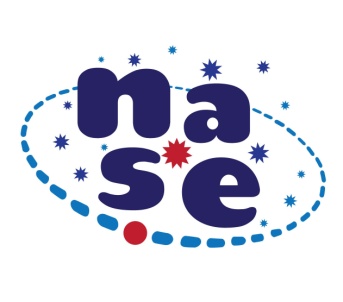 Teacher’s nameSchool, CountryDay and hourType of MeasurementPatronPatronResultsResultsExperiment 1:Oil spotType of bulbIndicated power(W)Distancebulb-paper (m)Calculated Solar Power(W)Experiment 1:Oil spotExperiment 2:Cheek of the faceType of bulbIndicated power(W)Distancebulb-cheek (m)Calculated Solar Power(W)Experiment 2:Cheek of the face